 Дорогие ребята, если вы:                                 -Любите сами творить красивые и необычные вещи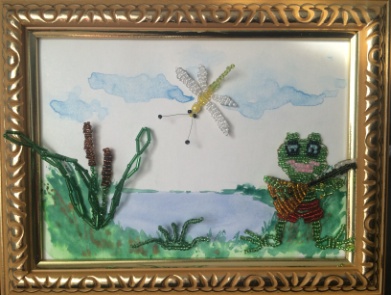 -Хотите дарить своим родным и друзьям подарки, сделанные своими руками-Хотите быстро видеть результаты своего труда                   То Вам - к нам! Приглашаем вас в волшебный мир          бисерных россыпей и  бьющей через край    фантазии. Добро пожаловать к нам – будем              учиться вместе!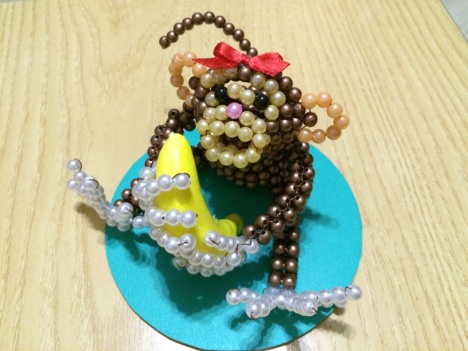 РУКОВОДИТЕЛЬ КРУЖКА: СТАРОВОЙТ ИННА ПАВЛОВНА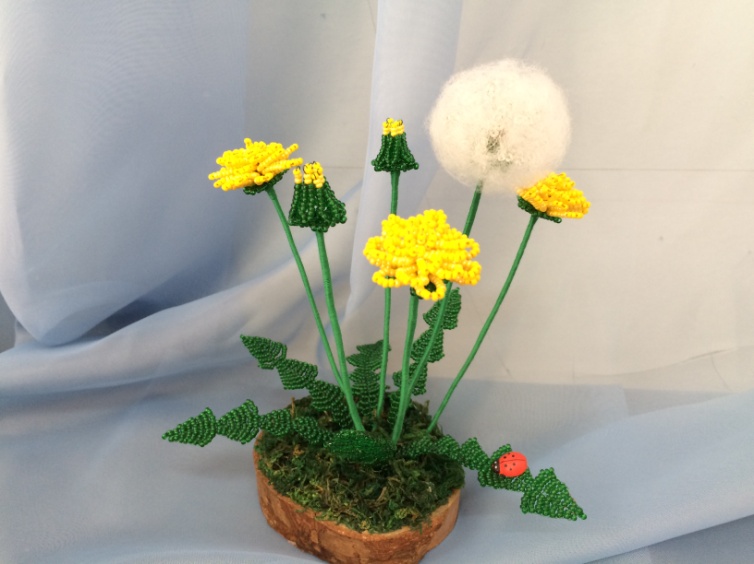 Телефон 89025236635Добро пожаловать в сверкающую сказку!